Professional Curiosity: Signpost KeyResources for Adult Social CareOnline learning package: Professional Curiosity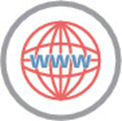 [TO INSERT – currently being updated)Online learning package: An introduction to cultural competence in social careThis online learning package aims to widen our curiosity and help us consider how we can think about other cultures and identities in a curious, respectful, and equitable way. The more comfortable we get with respectful questioning and courageous conversations, the more effective our curiosity will be.Film one: What is cultural competence and who is responsible for embedding it in our working environments?Film two: Reflecting on how we create inclusive and equitable work places.Film three: Exploring concepts from systemic practice to support critical thinking and self-reflection.Film four: An introduction to intersectionality and how we can apply it to our work.Professional curiosity in safeguarding adults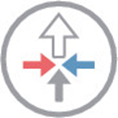 This Strategic Briefing draws from research and Safeguarding Adults Reviews to examine the nature of professional curiosity, some of the barriers that inhibit professionally curious practice, and the enablers that strategic leaders can put in place to create the conditions for a culture of curiosity in their organisations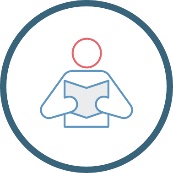 Case law and legal summariesThese monthly updates provide a regular overview and analysis of selected cases, highlighting implications for children and young people's social care practice. They pull out reflections for our professional curiosity and link to further resources on themes highlighted by each case.Quick readsThe importance of professional curiosity in safeguarding adults; Towards more satisfactory capacity determinations  The role of occupational therapists in identifying and responding to domestic violence and abuse; Using an intersectional approach to build relationships with older people in social care The power threat meaning framework: a different perspective on mental health This is a selection of Research in Practice resources on this topic. You need to be logged in to a Research in Practice account to access the resources via the links in this document. Log in here if you have an account already, or create one here.If you have any questions, please email ask@researchinpractice.org.ukDon’t forget you can log what you read, watch or listen to and record reflections on your MyCPD log using the button on each resource page.